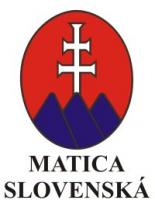 Rok 2017  Jozefa Miloslava  Hurbana,       slovenského vlastenca.MO MS Omšenie a Trenčianske Teplice,                          pod záštitou starostu obce Omšenie,                           Vás pozývajú na8. ročník turistickej vychádzkyna OMŠENSKÚ BABU23. apríla 2017 /nedeľa/Zraz účastníkov o 13.00 hod. na námestí v Omšení.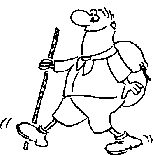 Pitný režim je zabezpečený.                                                 Možnosť opekania z vlastných zdrojov.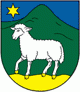 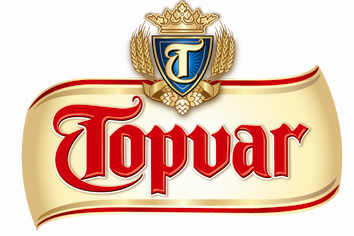 